RO M Â N I A							              MINISTERUL AFACERILOR INTERNE				INSPECTORATUL GENERAL AL POLIŢIEI DE FRONTIERĂ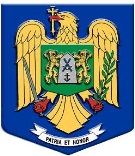 ANUNȚprivind modificarea graficului de concurs organizat pentru ocuparea posturilor de ofițer de poliție la Serviciul Achiziții al Inspectoratului General al Poliției de Frontieră- pozițiile 456, 459/a, 459/b din statul de organizare al Inspectoratului General al Poliției de Frontieră          Anunțul de concurs pentru ocuparea posturilor de ofițer de poliție la Serviciul Achiziții al Inspectoratului General al Poliției de Frontieră – pozițiile 456, 459/a, 459/b din statul de organizare al Inspectoratului General al Poliției de Frontieră, se modifică în ceea ce privește graficul de  desfășurare a concursului, astfel:Graficul privind desfășurarea concursului:PREŞEDINTELE COMISIEI DE CONCURSComisar-șef de polițieSTANCA SERGIU-IONUȚInspector principal de poliție TRINCU COSMIN-NICUȘOR		_______________Inspector principal de poliție SANDU SILVIU-MĂDĂLIN			_______________	ÎNTOCMIT: RILENA			        		_______________Susținerea probei scrise27.07.2024Afișare tabel rezultate după susținerea probei scrise27.07.2024Depunerea contestației27-28.07.2024, în 24 de ore de la afișarea rezultatelorAfișarea rezultatelor finale, după expirarea termenului de depunere a contestațiilor (în situația în care nu s-a depus nicio contestație)28.07.2024Soluționarea contestațiilor29-30.07.2024Afișare rezultate finale în urma contestațiilor30.07.2024Departajare candidați cu note egale, după cazEvaluarea psihologică și examinarea medicală pentru candidații declarați „Admis” la concursurile organizate pentru ocuparea posturilor prin încadrare directă